Scott Suhy Joins TTEK Advisory Board 
Seasoned growth-oriented CEO/President in the software technology arenas joins TTEK in Senior Advisor role to provide strategic advice and guidance for further company innovation and expansion

Barbados, Jan 18, 2018 - TTEK Inc., a trailblazer in advanced technology and consulting services for the optimization of customs processing, today announced that Scott Suhy will join the TTEK Advisory Board.Scott has over 25 years of experience building organizations, leading people, focusing on high customer satisfaction, driving revenue, increasing market share and selling and delivering high-quality services.  Scott has a great balance of deep technical skills, as well as, broad leadership and business experience.From 2014 to 2017 Scott co-founded and built the Managed Detection and Response cybersecurity platform company NetWatcher.com.  NetWatcher was sold to Qualys (QLYS) in late 2017.  Prior to NetWatcher Scott helped build and sell GreenLine Systems Inc. (where he was the CEO) to A-T Solutions Inc.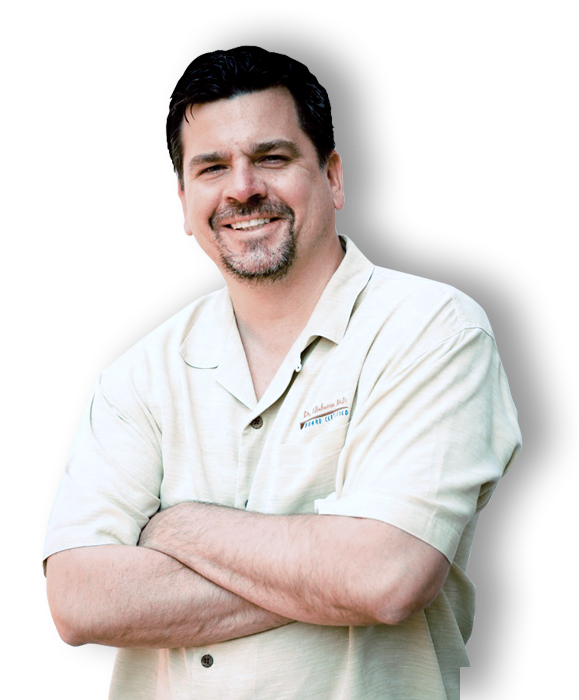 Prior to GreenLine, Scott co-founded PointAbout Inc. a mobile software company.   As CEO of PointAbout Scott helped build both a successful product company (AppMakr), as well as, a successful professional services company (PointAbout).  PointAbout was written up in Fast Company as one of the top 3 mobile services companies in the US.  PointAbout was sold to 3pillarglobal.com. Prior to PointAbout, Scott was the General Manager of Microsoft’s Public Sector Business Development organization where he led multiple teams responsible for complex Health and Human Services, Homeland Security, Defense and Education opportunities.  Scott’s previous roles have included five years as the General Manager for the Microsoft Mid-America district where he managed a 300 million USD sales organization across the states of Missouri, Kansas, and Tennessee.“Scott has been a close friend and advisor to me personally for many years”, stated Chris Thibedeau, CEO of TTEK.  He has among the best business instincts of anyone I’ve had the pleasure of working with.  While we’ve recruited and maintained significant expertise from the Customs and Border solutions market to help position TTEK with leading edge solutions for our global clients, Scott brings a strong focus on marketing products to the enterprise and governments.  I’m proud to say I’ve previously worked for Scott where he mentored not only me, but a full C Suite to develop growth thru organic and inorganic means.  I’ve witnessed his ability to create superior shareholder returns and several exits in many ventures.”About TTEKTTEK (pronounced "Tee Tek") is a leading global technology and consulting services solutions firm that focuses on providing government and private sector clients with a trusted and transparent approach for obtaining solutions and expertise for customs and border modernization.   TTEK promotes a fusion of leading-edge products with operational and academic subject matter expertise to help assist nations in modernizing their customs and border processing systems and methodologies.  Website: www.ttekglobal.comDownload the Press Release here. Media Contact: chris.thibedeau@ttekglobal.com, +1-613-884-8162